COMUNICACIÓN VARIACIONESPRESTACIONES SOCIALES Y ECONÓMICASPARA PERSONAS CON DISCAPACIDAD 
Real Decreto 383/1984, de 1 de febrero(Antes de cumplimentar los datos lea las instrucciones)DATOS DEL BENEFICIARIOMarque con una “X” la variación producidaI.	CAMBIO DE DOMICILIO(*) Si cumplimenta este apartado de cambio de domicilio tiene que cumplimentar también el apartado VII relativo a la composición eingresos de la unidad familiarSi el nuevo domicilio se encuentra en una provincia diferente, debe cumplimentar el apartado IX relativo a datos bancarios.II.	TRASLADO FUERA DEL TERRITORIO ESPAÑOLPAIS DE RESIDENCIAIV. AGRAVAMIENTO O MEJORÍA DEL GRADO DE DISCAPACIDAD¿Comunica un agravamiento de la discapacidad?	Sí¿Comunica una mejoría de la discapacidad?	SíEn base a esta comunicación se procederá a revisar el grado de discapacidad reconocido.V. INGRESO EN CENTRO EN RÉGIMEN DE INTERNADO(sólo si se es beneficiario del subsidio de movilidad y compensación por gastos de transporte)¿Está actualmente atendido en Centro en régimen de internado?    Sí	No    Si la respuesta es afirmativa indique :Fecha de ingreso: ______/__________________/________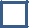 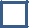 ¿Se desplaza fuera del Centro al menos 10 fines de semana al año?	Sí  	NoDenominación del Centro	 Entidad o persona titular del Centro	 Domicilio: Calle/Plaza	Núm.	 Código Postal	 Localidad ________________________________________ Provincia ________________Teléfono ________________VI. VARIACION INGRESOS PERSONALES¿Ha iniciado una actividad laboral o profesional? Sí             	No 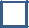 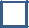 En caso afirmativo indique fecha de inicio actividad laboral:¿Se ha producido variación en sus ingresos personales? Sí          No   En caso afirmativo indique:Fecha en que se ha producido la variación  ______/__________________/________ 
y cumplimente los siguientes datos sobre sus ingresos personales¿Es persona beneficiaria o causante de la Asignación Familiar por Hijo a Cargo con discapacidad? Sí  	No   En caso afirmativo indique:Fecha de efectos del reconocimiento: ______/__________________/________
y cumplimente los siguientes datos:¿Es titular de otra pensión? Sí  	No    En caso afirmativo indique la fecha de efectos del reconocimiento:  ______/__________________/________
y cumplimente los siguientes datosVII. VARIACION DE LA COMPOSICIÓN E INGRESOS DE LA UNIDAD FAMILIARMarque con una “X” la variación producida y la fecha en que se ha producido dicha variación.A continuación declare las personas con las que actualmente convive y los ingresos de cada una de ellas¿CONVIVE CON ALGUNA DE LAS SIGUIENTES PERSONAS: cónyuge, hijos, padres o hermanos?	Sí     	No  Si la respuesta es afirmativa, cumplimente los siguientes datos de cada uno de ellosVIII. VARIACIÓN DE LA PERSONA QUE PRESTA MEDIDAS DE APOYO PARA EL EJERCICIO DE LA CAPACIDAD JURÍDICA DE LA PERSONA INTERESADAIX.	VARIACIÓN DE LOS DATOS BANCARIOS PARA EL ABONO DEL SUBSIDIOENTIDAD FINANCIERADOMICILIO DE LA SUCURSALTITULAR DE LA CUENTAX.	OTRAS VARIACIONESDECLARO BAJO MI RESPONSABILIDAD que son ciertos los datos consignados en la presente comunicación y solicito se proceda a efectuar revisión en base a los datos declarados. Quedo enterado/a de la obligación de comunicar al órgano gestor competente cualquier variación que pudiera producirse en lo sucesivo.                                                          En	, a____ de	de 20___Fdo.:	 
DOCUMENTOS QUE DEBEN ACOMPAÑAR A LA SOLICITUD1. Solo si la solicitud se suscribe por persona distinta a la persona interesada:  - Si quien suscribe la solicitud actúa como curador de la persona solicitante: copia de la resolución judicial que establezca medidas de apoyo para el ejercicio de la capacidad jurídica del solicitante o que declare su incapacidad legal si la resolución es anterior al 03/09/2021.  - Si quien suscribe la solicitud ha sido designada por la persona solicitante: certificación del Registro Civil o copia de la escritura pública en el que conste como persona designada voluntariamente por la persona interesada para prestarle medidas de apoyo para el ejercicio de su capacidad jurídica. - Si actúa como apoderado: documento que acredite la representación.   INFORMACIÓNLos datos personales que figuran en esta solicitud serán  tratados por la Dirección General de Servicios Sociales, Infancia y Familias, organismo responsable del tratamiento de los datos, que es necesario para determinar el derecho a percibir las prestaciones sociales y económicas para personas con discapacidad y que se fundamenta en la habilitación legal que le atribuye la competencia en la gestión de las mismas (artículo 6.1.c) Reglamento (UE) 2016/679 y artículo 8 de la Ley Orgánica 3/2018, de 5 de diciembre, de Protección de Datos Personales y garantía de los derechos digitales).En cualquier momento, de conformidad con lo establecido en los artículos 11 a 18 de la citada Ley Orgánica 3/2018, usted podrá ejercitar sus derechos de acceso, rectificación, supresión, limitación de tratamiento, portabilidad y oposición sobre los datos tratados por la Dirección General de Servicios Sociales, Infancia y Familias, mediante carta dirigida a la c/ Antonio Rodríguez Moñino nº 2A de Mérida (Badajoz), C.P.06800DIRECTORA GENRAL DE SERVICIOS SOCIALES, INFANCIA Y FAMILIAS DE LA JUNTA DE EXTREMADURASi se reside en la provincia de Cáceres: Servicio Territorial de Cáceres. Plaza Hernán Cortés, 1. C.P. 10001- Cáceres. DIR3 A11030102Si se reside en la provincia de Badajoz: Servicio Territorial de Badajoz. Ronda del Pilar, 10 - 2ª Planta C.P. 06002- Badajoz. DIR3 A11030101INSTRUCCIONES PARA CUMPLIMENTAR LA COMUNICACIÓN− ANTES DE ESCRIBIR, LEA DETENIDAMENTE LOS APARTADOS DEL FORMULARIO.− ESCRIBA CON CLARIDAD Y EN LETRAS MAYUSCULAS.− PUEDE PRESENTAR CON LA COMUNICACIÓN TODOS LOS DOCUMENTOS QUE CONSIDERE NECESARIOS.Debe marcar con una “X” el apartado que contiene la circunstancia que ha variado y cumplimentar los datos del apartado que haya marcado con una “X”.La variación producida da lugar a que se inicie un procedimiento de revisión, salvo que la comunicación de variación se refiera a los apartados VIIII y IX al no afectar a los requisitos exigidos para determinar el derecho y la cuantía de la prestación. Como resultado del procedimiento de revisión iniciado se emitirá resolución que le será notificada.CAMBIO DE DOMICILIODebe indicar los datos del nuevo domicilioSi el nuevo domicilio se encuentra en una provincia diferente, se procederá al traslado de su expediente al organismo competente en dicha provincia, circunstancia que le será comunicado. En este caso, además del nuevo domicilio debe cumplimentar el apartado IX relativo a datos bancarios, teniendo en cuenta que la agencia de la Entidad Financiera que se indique debe estar ubicada en la misma provincia de residencia del interesadoTRASLADO FUERA DEL TERRITORIO ESPAÑOLDebe indicar la fecha en que se produjo o se va a producir la salida del territorio español y el país al que se va a trasladar su residencia. En este caso debe indicar el domicilio en ese país en el apartado I.MEDIO DE NOTIFICACIÓNMarque con una “X” el medio por el que desea recibir las notificaciones, es decir electrónica o en papel.Si la opción elegida es recibir las notificaciones en papel, indique el domicilio en el que desea sean efectuadas si esdistinto al indicado en el apartado I o el que figura en el expediente.AGRAVAMIENTO O MEJORIA DEL GRADO DE DISCAPACIDADPuede aportar los documentos e informes que acrediten el agravamiento o la mejoría que alega.INGRESO EN CENTRO EN RÉGIMEN DE INTERNADOEste apartado sólo debe cumplimentarlo si es beneficiario del subsidio por ayuda de tercera persona y/o del subsidio de movilidad y compensación por gastos de transporteVARIACION INGRESOS PERSONALESEn este apartado además de las cuestiones concretas que se le plantean deberá consignar las rentas o ingresospropios de que disponga, teniendo en cuenta que:En el apartado Ingresos Anuales: deberá declarar los ingresos anuales que percibe por cada concepto.En el apartado Concepto: Debe indicarse salarios, pensiones, prestaciones si se perciben o se han percibido rentasde trabajo o rentas de capital, si los ingresos se derivan de bienes muebles o inmuebles (intereses, alquileres,dividendos)Procedencia: Deberá indicar la empresa, Organismo o persona que los abone.VII.VARIACION COMPOSICIÓN E INGRESOS DE LA UNIDAD FAMILIAREstos datos deberán cumplimentarse necesariamente siempre que se haya producido variación en las personas que convivan con el beneficiario en el mismo domicilio o en los ingresos de dichas personas, debiendo especificar la variación producida y la fecha de la variación. Asimismo, si actualmente convive con alguna de las personas indicadas en este apartado deberá consignar claramente los datos personales, la relación de parentesco y los datos de ingresos económicos de las personas que forman su unidad familiar.A efectos de la cumplimentación de los recursos económicos de cada uno de los integrantes de la unidad económica, deberán tenerse en cuenta las instrucciones contenidas en el apartado VI. VIII. Datos de la persona que presta medidas de apoyo para el ejercicio de la capacidad jurídica de la persona     interesada Este apartado únicamente se rellenará cuando la solicitud se firme por persona distinta de la persona interesada. Los datos se corresponderán con los de la persona que preste medidas de apoyo para el ejercicio de la capacidad jurídica del/la solicitante en virtud de una curatela o defensor judicial establecido por resolución judicial, en cumplimiento de la designación voluntariamente efectuada por el/la solicitante en escritura pública para prestarle medidas de apoyo o como guardador/a de hecho. En este último caso cumplimentará el modelo que le será facilitado. IX. Datos bancarios para el abono del subsidioEl/la titular de la cuenta tiene que ser la persona que solicita la pensión. También debe ser titular de la cuenta el/la curador/a o el/la guardador/a de hecho, solo si está autorizado judicialmente para disponer gratuitamente de los bienes o derechos del/la persona solicitante.IX. OTRAS VARIACIONESDeberá cumplimentar este apartado si se ha producido cualquier otra variación que no se recoja en los apartados anteriores.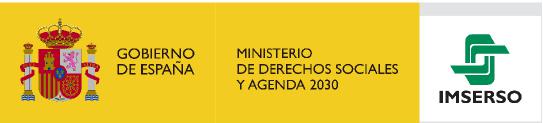 SEGURIDAD SOCIALPRIMER APELLIDOSEGUNDO APELLIDONOMBRENúm. D.N.I./N.I.E.DOMICILIO (Calle / Plaza)	Nº	BloqueDOMICILIO (Calle / Plaza)	Nº	BloqueEscaleraPisoPuertaCÓDIGO POSTALLOCALIDADPROVINCIADOMICILIO A EFECTOS DE NOTIFICACIONES 
(cumplimentar solo si es distinto al indicado en el apartado I.1)DOMICILIO A EFECTOS DE NOTIFICACIONES 
(cumplimentar solo si es distinto al indicado en el apartado I.1)DOMICILIO A EFECTOS DE NOTIFICACIONES 
(cumplimentar solo si es distinto al indicado en el apartado I.1)DOMICILIO (Calle / Plaza)	Nº	Bloque	Escalera	Piso	PuertaDOMICILIO (Calle / Plaza)	Nº	Bloque	Escalera	Piso	PuertaCÓDIGO POSTALLOCALIDADPROVINCIAPROVINCIAIMPORTE ANUALNÚMERO DE PAGASPROCEDENCIA(empresa, organismo o persona que lo abona)NOMBRE Y APELIIDOS PERCEPTORNº DNI/NIECUANTÍA 
MENSUALENTIDAD QUE LA RECONOCE 
(Marque con una X)ENTIDAD QUE LA RECONOCE 
(Marque con una X)ENTIDAD QUE LA RECONOCE 
(Marque con una X)ENTIDAD QUE LA RECONOCE 
(Marque con una X)NOMBRE Y APELIIDOS PERCEPTORNº DNI/NIECUANTÍA 
MENSUALINSSISFASMUFACEMUGEJUTIPO DE PENSIÓNCUANTÍA MENSUALENTIDAD QUE LA ABONAModificación composición unidad familiarSíNoVariación ingresos de la unidad familiarSíNoNombreApellidosApellidosDNI/NIEFechaNacimientoFechaNacimientoRelación parentesco 
con solicitanteIngresos AnualesIngresos AnualesConcepto(Salario, renta, pensión, bienes)Concepto(Salario, renta, pensión, bienes)Concepto(Salario, renta, pensión, bienes)PROCEDENCIA(Empresa, Organismos o persona 
que lo abonePROCEDENCIA(Empresa, Organismos o persona 
que lo aboneNombreApellidosApellidosDNI/NIEFechaNacimientoFechaNacimientoRelación parentesco 
con solicitanteIngresos AnualesIngresos AnualesConcepto(Salario, renta, pensión, bienes)Concepto(Salario, renta, pensión, bienes)Concepto(Salario, renta, pensión, bienes)PROCEDENCIA(Empresa, Organismos o persona 
que lo abonePROCEDENCIA(Empresa, Organismos o persona 
que lo aboneNombreApellidosApellidosDNI/NIEFechaNacimientoFechaNacimientoRelación parentesco 
con solicitanteIngresos AnualesIngresos AnualesConcepto(Salario, renta, pensión, bienes)Concepto(Salario, renta, pensión, bienes)Concepto(Salario, renta, pensión, bienes)PROCEDENCIA(Empresa, Organismos o persona 
que lo abonePROCEDENCIA(Empresa, Organismos o persona 
que lo aboneNombreApellidosApellidosDNI/NIEFechaNacimientoFechaNacimientoRelación parentesco 
con solicitanteIngresos AnualesIngresos AnualesConcepto(Salario, renta, pensión, bienes)Concepto(Salario, renta, pensión, bienes)Concepto(Salario, renta, pensión, bienes)PROCEDENCIA(Empresa, Organismos o persona 
que lo abonePROCEDENCIA(Empresa, Organismos o persona 
que lo abonePRIMER APELLIDOSEGUNDO APELLIDOSEGUNDO APELLIDOSEGUNDO APELLIDOSEGUNDO APELLIDOSEGUNDO APELLIDONOMBRENOMBRENOMBRENOMBRENOMBRED.N.I./N.I.E/C.I.F.RAZÓN SOCIAL (cumplimentar si la representación legal la tiene atribuida una persona jurídica)RAZÓN SOCIAL (cumplimentar si la representación legal la tiene atribuida una persona jurídica)RAZÓN SOCIAL (cumplimentar si la representación legal la tiene atribuida una persona jurídica)RAZÓN SOCIAL (cumplimentar si la representación legal la tiene atribuida una persona jurídica)RAZÓN SOCIAL (cumplimentar si la representación legal la tiene atribuida una persona jurídica)RAZÓN SOCIAL (cumplimentar si la representación legal la tiene atribuida una persona jurídica)RAZÓN SOCIAL (cumplimentar si la representación legal la tiene atribuida una persona jurídica)RAZÓN SOCIAL (cumplimentar si la representación legal la tiene atribuida una persona jurídica)RAZÓN SOCIAL (cumplimentar si la representación legal la tiene atribuida una persona jurídica)RAZÓN SOCIAL (cumplimentar si la representación legal la tiene atribuida una persona jurídica)RAZÓN SOCIAL (cumplimentar si la representación legal la tiene atribuida una persona jurídica)RAZÓN SOCIAL (cumplimentar si la representación legal la tiene atribuida una persona jurídica)DOMICILIO (Calle / Plaza)NºBloqueBloqueEscaleraPisoPisoPuertaCODIGO POSTALCODIGO POSTALLOCALIDADLOCALIDADPROVINCIAPROVINCIAPROVINCIAPROVINCIAPROVINCIAPROVINCIAPROVINCIATELEFONOTELEFONOTELEFONORELACION CON EL/LA INTERESADO/ARELACION CON EL/LA INTERESADO/A  CURADOR              GUARDADOR DE HECHO             DEFENSOR JUDICIAL  CURADOR              GUARDADOR DE HECHO             DEFENSOR JUDICIAL  CURADOR              GUARDADOR DE HECHO             DEFENSOR JUDICIAL  CURADOR              GUARDADOR DE HECHO             DEFENSOR JUDICIAL  CURADOR              GUARDADOR DE HECHO             DEFENSOR JUDICIAL  CURADOR              GUARDADOR DE HECHO             DEFENSOR JUDICIAL  CURADOR              GUARDADOR DE HECHO             DEFENSOR JUDICIAL  CURADOR              GUARDADOR DE HECHO             DEFENSOR JUDICIAL  CURADOR              GUARDADOR DE HECHO             DEFENSOR JUDICIAL  CURADOR              GUARDADOR DE HECHO             DEFENSOR JUDICIALCalle/PlazaCalle/PlazaNúmeroLOCALIDADPROVINCIAPROVINCIAIBANIBANIBANIBANIBANIBANCODIGO PAISDIGITOS CONTROLCÓDIGO DE CUENTA CLIENTE (C.C.C.)CÓDIGO DE CUENTA CLIENTE (C.C.C.)CÓDIGO DE CUENTA CLIENTE (C.C.C.)CÓDIGO DE CUENTA CLIENTE (C.C.C.)CODIGO PAISDIGITOS CONTROLENTIDADSUCURSALDIGITOS CONTROLNÚMERO DE CUENTAES